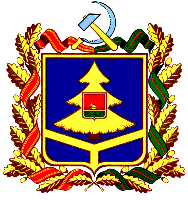 ДЕПАРТАМЕНТ ОБРАЗОВАНИЯ И НАУКИБРЯНСКОЙ ОБЛАСТИул. Бежицкая, 34а, г. Брянск, 241050 Телефон: 8-(4832) 58-04-40      Факс: 8-(4832) 58-04-40    E-mail:  edu@hq.b-edu.ruОКПО 00098938, ОГРН1053244053675, ИНН/КПП 3250058714/325701001 от  24.08.2022 №            -06-Ог.Директору  департамента семьи,                                       социальной и демографическойполитики Брянской областиИ.Е.ТИМОШИНУ	на № 5100 от 05.05.2017Уважаемый Игорь Евгеньевич!      Руководителям муниципальных       органов управления образованием      Руководителям государственных      образовательных организаций	Департамент образования и науки Брянской области информирует о том, что подведомственными Минпросвещения России организациями, являющимися федеральными ресурсными центрами развития дополнительного образования детей по направленностям, разработаны адаптированные дополнительные общеразвивающие программы по всем шести направленностям дополнительного образования детей.		Программы для использования в работе размещены по следующим ссылкам:	http://vcht.center/sample-page/reestr-adoop/  (программы художественной и социально-гуманитарной направленностей разработаны ФГБУК «ВЦХТ»);	https://clck.ru/sH8mJ  (программы технической, естественнонаучной, туристско-краеведческой направленностей разработаны ФГБОУ ДО «ФЦДО»); 	https://фцомофв.рф/activities/org_metod/page520/page815/   (программы физкультурно-спортивной направленности разработаны ФГБУ «ФЦОМОФВ»).	Прошу довести информацию до заинтересованных лиц.Врио по руководству департаментом                                             В.М. Ширяев  Исп.Ю.В. Гудова Тел.589309